DIE NEUE GENERATION RHEINTALER WEINE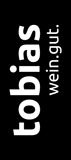 HinweisAlle Weine können im Einzelverkauf zum Kellerpreis mitgenommen werden. OFFENE WEINE0,5lRHEIN WEISSCuvée aus Pinot Noir / Riesling Sylvanerfein und raffiniert gekeltert, fruchtig, elegant lieblicher Weisswein für die einfachen und schönen Gelegenheiten  23.-RHEIN ROTPinot Noir (Blauburgunder)Herrlich funkelndes rot, feine, würzige Aromen und lieblicher Antrunk, ein Rotwein zum Verweilen23.-FLASCHENWEINE WEISS / ROSÉAOC St. Gallen0,1lGlas0,5lPot0,75lFl.tobias BLANCCuvée aus Pinot Noir (Blauburgunder) / Rivaner / JohanniterBesonders fein und raffiniert gekeltert, dezenter Duft nach weissen Trauben und reifen Steinfrüchten, lieblicher Auftakt der sich über den ganzen Gaumen fortsetzt und zum nächsten Schluck einlädt44.-tobias RIVANERRiesling-Sylvaner (Syn. Müller-Thurgau)frischfruchtiger Duft nach Litschi, belebende Saftigkeit und Rasse im Gaumen, köstlicher Finish6.-28.-39.-tobias FEDERWEISSPinot Noir (Blauburgunder)sofort nach der Lese abgepresst, dadurch hell-bernsteinfarben, reif-fruchtiges Bukett, wohliger Duft nach Mirabellen und feinen Pflaumen. Einzigartiges, zartes Spiel der Restsüsse mit der Säure und Aromen ergeben ein geschmeidiges Gaumengefühl6.-28.-39.-tobias CHARDONNAYChardonnayFrucht- und Vanille-Röstaromen in schönster Kombination, perfekt im Auftakt, vollmundig im Körper mit breiter Palette von Gaumeneindrücken bis ins Finale56.-tobias FELSWEIN CHARDONNAYChardonnayvergoren mit auserlesen reifen Trauben im Natur-Granitfass als exquisiter Wein ausgebaut. Intensivste filigrane Fruchtaromen wie Rosinen, Dörraprikosen, würzig-mineralisch mit weichem Antrunk, breit, rassig, vielschichtig und dicht, lang anhaltend.96.-tobias FELSWEIN CHARDONNAY Spezialabfüllung inMagnum 1,5lMagnum 1,5l184.-tobias ROSÉ MERLOTMerlotnach nur wenigen Stunden an der Maische rosa schimmernd und fruchtig, mit seiner spritzigen Art und der saftigen Säure ideal zum Apéro und als Begleiter zu leichten, mediterranen Speisen46.-FLASCHENWEINE ROT AOC St. Gallen0,1lGlas0,5lPot0,75lFl.tobias MERLOTMerlotRubinrot mit violetten Reflexen, typisches, reifes Cassis-beeriges Aroma mit feiner Gewürz- und Röstaromatik, langer Abgang geprägt vom Spiel der Aromen und Tannine7.50.-54.-tobias DORNFELDERDornfelder«modern-style-wine» in tiefroter Farbe und betörend blumig-duftigen Bouquet, geschmeidiger Auftakt und eine Vielzahl floral-fruchtiger Aromen bis nach dem letzten Schluck 49.-tobias ZWEIGELTZweigeltRubingranat mit violetten Reflexen. Lange Fasslagerung bringen reife Frucht- und dezente Röstaromen zusammen zu einer harmonischen Gaumenstruktur für grosse Ansprüche.  56.-tobias PINOT NOIR G3Pinot Noir (Blauburgunder)Klassiker im besten Sinn, ausgebaut im grossen Holzfass, zartschmelzender Auftakt, ausgewogene Gaumeneindrücke der Süsse, Säure und der perfekten Struktur 6.50.-30.-42.-tobias PINOT NOIR G4Pinot Noir (Blauburgunder) vollreif aus Steillagensehr dicht mit dunklem Burgunderrot, ausgebaut im Barrique, reife Fruchtaromen nach Pflaumen, dunklen Kirschen gepaart mit würzigen Röstaromen, weicher Antrunk, feines Tannin und genüsslicher Ausklang59.-tobias PINOT NOIR G4 Spezialabfüllung inMagnum 1,5lMagnum 1,5l128.-tobias PINOT NOIR G5Pinot Noir, Spätlese, von Hand selektiert, aus bester Lage am RosenbergG5 – der Wein der 5. Tobias Schmid Weinmacher-Generation als Spitze der Pinot Noir-Familie! Im Barrique gereift, kräftiges Spiel der Aromen von Weinbeeren, Dörrpflaumen, Kirschen und Gebäck; eleganter Auftakt, reiche Aromen begleitet vom feinen Tannin bis zum nicht enden wollenden Finale86.-tobias ROUGE G3Cuvée aus Pinot Noir / Merlotmächtig und harmonisch in Aroma und Abgang nach langer Lagerung im Holzfass, reife Waldbeeren in Richtung Brombeeren, ausgeprägtes und anhaltendes Gaumenerlebnis mit markanter Struktur36.-54.-tobias ROUGE G3 Spezialabfüllung inMagnum 1,5lMagnum 1,5l128.-tobias ROUGE G4Cuvée aus Zweigelt / Cabernet SauvignonDichte samtrote Farbe, fruchtig würziger Duft, beerig-fruchtiges Cassisaroma, kräftiges Gaumengefühl, reife Gerbstoffe und langer Abgang64.-tobias ROUGE G5 (QUINTESSENZ)Cuvée aus 5 Sorten: Cabernet Sauvignon / Dornfelder / Merlot / Pinot Noir / Zweigelt5-Traubensorten, 5-Generationen Schmid prägen den Festwein «Quintessenz»! Moderner Genusswein auf hohem Niveau, vielschichtig, ausgebaut in Barriques, verleiht der grossen Aromavielfalt eine dezente Röstaromatik78.-tobias ROUGE G5 (QUINTESSENZ) Spezialabfüllung inMagnum 1,5lMagnum 1,5l164.-tobias ROUGE G5 (QUINTESSENZ) Spezialabfüllung inJeroboam 3,0lJeroboam 3,0l346.-SPEZIALITÄTEN AOC St. Gallen0,1lGlas0,5lPot0,75lFl.tobias CRÉMANTPinot Noir / ChardonnayErste Gärung und dann traditionelle zweite Flaschengärung, von Hand gerüttelt und klassisch degorgiert.Lachs-golden, perfekt moussierend erfrischt dieser Crémant mit vornehm-dezenten Herbstaromen und anregend spannendem Spiel von Süsse und Säure. Ein Wein für besondere momente88.-tobias ROSÉCCOPinot Noir / Rivaner«modern-style-wine» in unbekümmert jugendlicher Frische mit üppig fruchtigen Aromen nach Erdbeeren, Himbeeren, Limetten, Birnen und exotischen Früchten. Erfreut mit geschmeidigem Antrunk und überraschendem Spiel von Süsse und rassiger Säure. Ein fröhlicher Start für alles was folgt. 44.-tobias SWEET (SÜSSWEIN)Pinot Noir / JohanniterDurch seinen vielschichtigen Duft nach Dörrfrüchten und fruchtbetonter Körperfülle herrlich zu exotischen Speisen, Käse und Desserts. Goldgelb, vielfältiges Gaumenaroma und langes Finish. 38.-tobias OLD RUBIN (LIKÖRWEIN)Pinot Noir / eigener WeinbrandEine spannende Rarität mit über 10-jähriger Lagerung im Eichenholzfass. Gereiftes dunkles Burgunderrot mit reichen Aromen nach dunklen Kirschen und reifen Trauben wirkt im Gaumen füllig, breit, reich und reif. Ein einzigartiger Genuss den es zu entdecken gilt.49.-